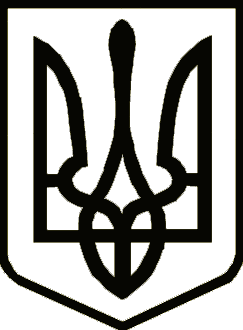 УкраїнаСРІБНЯНСЬКА СЕЛИЩНА РАДАРОЗПОРЯДЖЕННЯ                                                                                                                                                                                                                                                                                                                                                                                                                                                                                                                                                                                                                                                                                                                                                         Про внесення змін до паспорта бюджетної програми на 2021 рік        Керуючись пунктом 20 частини 4 статті 42, частиною 8 статті 59 Закону України «Про місцеве самоврядування в Україні», відповідно до частини 8 статті 20 та пункту 18 розділу VI Прикінцевих та перехідних положень Бюджетного Кодексу України, Закону України «Про Державний бюджет України на 2021 рік», наказу Міністерства фінансів України від 26.08.2014 № 836 «Про деякі питання запровадження програмно - цільового методу складання та виконання місцевих бюджетів» (зі змінами), наказу Міністерства фінансів України від 28.12.2018 № 1209 «Про внесення змін до деяких наказів Міністерства фінансів України», згідно розпорядження селищного голови від 08.12.2021 № 212 «Про внесення змін до показників селищного бюджету на 2021 рік», зобов’язую:1. Внести зміни до паспорта бюджетної програми на 2021 рік по головному розпоряднику бюджетних коштів Срібнянська селищна рада за кодом Програмної класифікації видатків та кредитування місцевих бюджетів 0112010 «Багатопрофільна стаціонарна медична допомога населенню», виклавши його в новій редакції. 2. Контроль за виконанням даного розпорядження залишаю за собою.Селищний голова                                                                Олена ПАНЧЕНКО14 грудня2021 року    смт Срібне			      №217